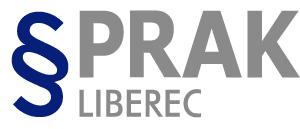 Vážení rodiče,tímto bychom Vás rádi informovali o opatření Střední školy právní – Právní akademie v návaznosti na prevenci a opatření proti šíření onemocnění koronavirem COVID 19.Na doporučení Krajské hygienické stanice Libereckého kraje, lékařů i Bezpečnostní rady státu bychom Vás chtěli požádat o informaci, do jakých zemí popř. oblastí se chystáte vycestovat během jarních prázdnin a ve dnech následujících po jarních prázdninách, popřípadě o sdělení, pokud jste již tato místa navštívili. Doporučujeme těmto rodinám, aby zvážily karanténní pobyt dítěte doma s tím, že jim budou zaslány emailem potřebné informace k doplnění učiva. Na základě telefonického hovoru s Krajskou hygienickou stanicí Libereckého kraje se sídlem v Liberci nemohu takové opatření nařídit, je to však doporučení a opatření proti následné možnosti šíření výše uvedeného onemocnění. Každý člověk, který navštíví zasažené oblasti, by měl svou situaci řešit individuálně se svým obvodním lékařem a Krajskou hygienickou stanicí.Telefonní kontakt sekretariát: 485 131 035Email: prak@prak.czVelice děkuji za pochopení a pomoc.S pozdravemIng. Josef Honzejk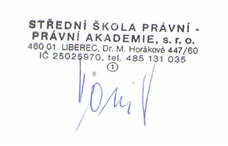 